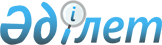 Зырян ауданының мәслихатының 2014 жылғы 17 сәуірдегі № 30/5-V "Әлеуметтік көмек көрсетудің, оның мөлшерлерін белгілеудің және мұқтаж азаматтардың жекелеген санаттарының тізбесін айқындаудың қағидаларын бекіту туралы" шешіміне өзгеріс енгізу туралы
					
			Күшін жойған
			
			
		
					Шығыс Қазақстан облысы Зырян ауданы мәслихатының 2016 жылғы 29 қарашадағы № 10/3-VI шешімі. Шығыс Қазақстан облысының Әділет департаментінде 2016 жылғы 23 желтоқсанда № 4779 болып тіркелді. Күші жойылды - Шығыс Қазақстан облысы Алтай ауданы мәслихатының 2019 жылғы 16 қазандағы № 54/2-VI шешімімен
      Ескерту. Күші жойылды - Шығыс Қазақстан облысы Алтай ауданы мәслихатының 16.10.2019 № 54/2-VI (алғашқы ресми жарияланған күнінен кейін он күнтізбелік күн өткен соң қолданысқа енгізіледі) шешімімен.

      РҚАО-ның ескертпесі.

      Құжаттың мәтінінде түпнұсқаның пунктуациясы мен орфографиясы сақталған

      Қазақстан Республикасының 2001 жылғы 23 қаңтардағы "Қазақстан Республикасындағы жергілікті мемлекеттік басқару және өзін-өзі басқару туралы" Заңының 6-бабының 2-3-тармағына, Қазақстан Республикасы Үкіметінің 2013 жылғы 21 мамырдағы № 504 "Әлеуметтік көмек көрсетудің, оның мөлшерлерін белгілеудің және мұқтаж азаматтардың жекелеген санаттарының тізбесін айқындаудың үлгілік қағидаларын бекіту туралы" қаулысына сәйкес Зырян ауданының мәслихаты ШЕШТІ:

      1. Зырян ауданының мәслихатының 2014 жылғы 17 сәуірдегі № 30/5-V "Әлеуметтік көмек көрсетудің, оның мөлшерлерін белгілеудің және мұқтаж азаматтардың жекелеген санаттарының тізбесін айқындаудың қағидаларын бекіту туралы" (Нормативтік құқықтық актілерді мемлекеттік тіркеу тізілімінде № 3321 тіркелген, 2014 жылғы 22 мамырдағы "Көктас таңы", "Пульс! Зыряновска" № 20 газеттерінде жарияланған) шешіміне мынадай өзгерістер енгізілсін: 

      әлеуметтік көмек көрсетудің, оның мөлшерлерін белгілеудің және мұқтаж азаматтардың жекелеген санаттарының тізбесін айқындаудың қағидалары осы шешімнің қосымшасына сәйкес жаңа редакцияда жазылсын.

      2. Осы шешім алғашқы ресми жарияланған күнінен кейін күнтізбелік он күн өткен соң қолданысқа енгізіледі.  Әлеуметтік көмек көрсетудің, оның мөлшерлерін белгілеудің және мұқтаж азаматтардың жекелеген санаттарының тізбесін айқындаудың қағидалары 
      1. Осы әлеуметтік көмек көрсетудің, оның мөлшерлерін белгілеудің және мұқтаж азаматтардың жекелеген санаттарының тізбесін айқындаудың қағидалары (бұдан әрі - Қағидалар) Қазақстан Республикасының 2001 жылғы 23 қаңтардағы "Қазақстан Республикасындағы жергілікті мемлекеттік басқару және өзін-өзі басқару туралы" Заңына сәйкес, Қазақстан Республикасы Үкіметінің 2013 жылғы 21 мамырдағы № 504 қаулысымен бекітілген, әлеуметтік көмек көрсетудің, оның мөлшерлерін белгілеудің және мұқтаж азаматтардың жекелеген санаттарының тізбесін айқындаудың үлгілік қағидаларының негізінде әзірленген, әлеуметтік көмек көрсетудің, оның мөлшерін белгілеудің және мұқтаж азаматтардың жекелеген санаттарының тізбесін айқындаудың тәртібін анықтайды. 1. Жалпы ережелер 
      2. Осы қағидаларда пайдаланылатын негізгі терминдер мен ұғымдар:

      1) "Азаматтарға арналған үкімет" мемлекеттік корпорациясы (бұдан әрі – уәкілетті ұйым) – Қазақстан Республикасының заңнамасына сәйкес мемлекеттік қызметтер көрсету, "бір терезе" қағидаты бойынша мемлекеттік қызметтер көрсетуге өтініштер қабылдау және көрсетілетін қызметті алушыға олардың нәтижелерін беру жөніндегі жұмысты ұйымдастыру, сондай-ақ электрондық нысанда мемлекеттік қызметтер көрсетуді қамтамасыз ету үшін Қазақстан Республикасы Үкіметінің шешімі бойынша құрылған заңды тұлға. 

      2) атаулы күндер - жалпы халықтық тарихи, рухани, мәдени маңызы бар және Қазақстан Республикасы тарихының барысына ықпал еткен оқиғалар; 

      3) арнайы комиссия - өмірлік қиын жағдайдың туындауына байланысты әлеуметтік көмек көрсетуге үміткер адамның (отбасының) өтінішін қарау бойынша Зырян ауданы әкімінің шешімімен құрылатын комиссия;

      4) ең төмен күнкөріс деңгейі  – Шығыс Қазақстан облысының статистикалық органдар есептейтін мөлшері бойынша ең төмен тұтыну себетінің құнына тең, бір адамға қажетті ең төмен ақшалай кіріс;

      5) мереке күндері - Қазақстан Республикасының ұлттық және мемлекеттік мереке күндері;

      6) отбасының (азаматтың) жан басына шаққандағы орташа табысы - отбасының жиынтық табысының айына отбасының әрбір мүшесіне келетін үлесі;

      7) өмірлік қиын жағдай - азаматтың тыныс-тіршілігін объективті түрде бұзатын, ол оны өз бетінше еңсере алмайтын ахуал;

      8) уәкілетті орган - жергілікті бюджет есебінен қаржыландырылатын, әлеуметтік көмек көрсетуді жүзеге асыратын "Зырян ауданының жұмыспен қамту және әлеуметтік бағдарламалар бөлімі" мемлекеттік мекемесі;

      9) учаскелік комиссия - әлеуметтік көмек алуға өтініш білдірген адамдардың (отбасылардың) материалдық жағдайына тексеру жүргізу және қорытындылар дайындау үшін қалалар, кенттер, ауылдық округтердің әкімдерінің шешімімен құрылатын комиссия;

      10) шекті шама - әлеуметтік көмектің бекітілген ең жоғары мөлшері.

      3. Осы Қағиданың мақсаттары үшін әлеуметтік көмек ретінде Зырян ауданының жергілікті атқарушы органдары (бұдан әрі - ЖАО) мұқтаж азаматтардың жеке санаттарына (бұдан әрі - алушылар) өмірлік қиын жағдай туындаған жағдайда, сондай-ақ атаулы күндер мен мереке күндеріне ақшалай немесе заттай нысанда көрсететін көмек түсініледі.

      4. Қазақстан Республикасының 1995 жылғы 28 сәуiрдегi "Ұлы Отан соғысының қатысушылары мен мүгедектерiне және соларға теңестiрiлген адамдарға берiлетiн жеңiлдiктер мен оларды әлеуметтiк қорғау туралы" Заңының 20-бабында және Қазақстан Республикасының 2005 жылғы 13 сәуірдегі "Қазақстан Республикасында мүгедектерді әлеуметтік қорғау туралы" Заңының 16-бабында көрсетілген тұлғаларға әлеуметтік көмек осы Қағидалармен қарастырылған тәртіпте көрсетіледі. 

      5. Осы Қағидалар Зырян ауданының аумағында тіркелген тұлғаларға таралады.

      6. Әлеуметтік көмек бір рет және (немесе) мерзімді (ай сайын, тоқсан сайын, жартыжылдықта 1 рет) көрсетіледі.

      7. Учаскелік және арнайы комиссиялар өз қызметін Шығыс Қазақстан облысының әкімдігі бекітетін ережелердің негізінде жүзеге асырады.  2. Әлеуметтік көмек алушылар санаттарының тізбесін айқындау  және әлеуметтік көмек мөлшерлерін анықтау
      8. Әлеуметтік көмек алушылар санатының тізбесі:

      1) жетім балалар және ата-аналарының қамқорлығынсыз қалған балалар;

      2) қадағалаусыз қалған, оның ішінде девианттық мінез-құлықты кәмелетке толмағандар;

      3) туғаннан үш жасқа дейінгі бастапқы психофизикалық дамуы мүмкіндіктері шектелген балалар;

      4) дене және (немесе) ақыл-ой мүмкіндіктерімен байланысты организм функцияларының тұрақты бұзылуы бар адамдар;

      5) Әлеуметтік мәні бар аурулардың және айналадағылар үшін қауіп төндіретін аурулары бар адамдар;

      6) жасының егде тартуына байланысты, ауруы және (немесе) мүгедектігі салдарынан өзіне-өзі күтім жасай алмайтын адамдар;

      7) әлеуметтік бейімсіздікке және әлеуметтік депривацияға әкеп соқтырған қатыгездікке ұшыраған адамдар;

      8) баспанасыздар (белгілі бір тұрғылықты жері жоқ адамдар);

      9) бас бостандығынан айыру орындарынан босап шыққан адамдар;

      10) қылмыстық-атқару инспекциясы пробация қызметінің есебінде тұрған адамдар;

      11) табиғи зілзаланың немесе өрттің салдарынан зиян алған адамдар;

      12) белгіленген шектен аспайтын өтініш жасалған тоқсанның алдындағы тоқсанда жан басына шаққандағы орташа табысы бар адамдар (отбасылар).

      9. Адамның (отбасының) жан басына шаққандағы орташа табысының шегі ең төмен күнкөріс деңгейінің екі еселік мөлшерінде белгіленсін.

      10. Әрбір жекелеген жағдайда көрсетілетін әлеуметтік көмек мөлшерін арнайы комиссия айқындайды және оны әлеуметтік көмек көрсету қажеттілігі туралы қорытындыда көрсетеді. Әлеуметтік көмектің шекті мөлшері 50 (елу) айлық есептік көрсеткішті құрайды.

      11. Кірісті есепке алусыз ай сайынғы әлеуметтік көмек, әлеуметтік мәні бар аурулардың және айналадағылар үшін қауіп төндіретін аурулары бар және медициналық мекемлердің тізімі бойынша амбулоториялық емделуде жүрген адамдарға - 2,5 айлық есептік көрсеткіш мөлшерінде көрсетіледі (сома емделуді нақты алуы бойынша тағайындалады).

      12. Атаулы күндер мен мереке күндеріне әлеуметтік көмек алушылардың санатының тізбесі және шекті мөлшерлері:

      1) 15 ақпан – Ауғанстан аумағынан әскерді шығару күні, жауынгер-интернационалисттерді еске алу күні, басқа мемлекеттердiң аумақтарындағы ұрыс қимылдарына қатысушыларға – 50 айлық есептік көрсеткіш;

      2) Халықаралық әйелдер күні - 8 наурыз:

      "Алтын алқа" алқасымен, I және II дәрежелі "Ана даңқы" ордендерімен марапатталған немесе бұрын "Батыр ана" атағын алған көп балалы аналарға – 5,05 айлық есептік көрсеткіш;

      "Күміс алқа" алқасымен марапатталған көп балалы аналарға – 5,05 айлық есептік көрсеткіш;

      төрт және одан аса бірге тұратын кәмелетке толмаған балалары бар көп балалы аналарға - 5,05 айлық есептік көрсеткіш; 

      3) Халықаралық радиациялық апаттар мен авариялардың құрбандарын еске алу күні - 26 сәуір - 1986-1987 жылдары Чернобыль АЭС-індегі апаттың, сондай-ақ азаматтық немесе әскери мақсаттағы объектілердегі басқа да радиациялық апаттар мен авариялардың зардаптарын жоюға қатысқан, сондай-ақ ядролық сынақтар мен жаттығуларға тікелей қатысқан адамдарға - 50 айлық есептік көрсеткіш;

      4) Жеңіс күні - 9 мамыр:

      Ұлы Отан соғысының мүгедектері мен қатысушыларына – 50 айлық есептік көрсеткіш;

      қорғанысына қатысу майдандағы армия бөлімдерінің әскери қызметшілері үшін белгіленген жеңілдік шарттарымен зейнетақы тағайындау үшін еңбек өткерген жылдарына 1998 жылғы 1 қаңтарға дейін есептелді қалаларда Ұлы Отан соғысы кезінде қызмет атқарған әскери қызметшілеріне, сондай-ақ бұрынғы КСР Одағы ішкі істер және мемлекеттік қауіпсіздік органдарының басшы және қатардағы құрамының адамдарына - 50 айлық есептік көрсеткіш;

      Ұлы Отан соғысы кезiнде майдандағы армия құрамына кiрген әскери бөлiмдерде, штабтарда, мекемелерде штаттық қызмет атқарған Совет Армиясының, Әскери-Теңiз Флотының, бұрынғы КСР Одағының iшкi iстер және мемлекеттiк қауiпсiздiк әскерлерi мен органдарының ерiктi жалдама құрамаларының адамдары, яки сол кездерде қорғанысына қатысу майдандағы армия бөлiмдерiнiң әскери қызметшiлерi үшiн белгiленген жеңiлдiк шарттарымен зейнетақы тағайындау үшiн еңбек өткерген жылдарына 1998 жылғы 1 қаңтарға дейiн есептеледi қалаларда болған адамдарға - 50 айлық есептік көрсеткіш;

      Ұлы Отан соғысы кезiнде майдандағы армия мен флоттың құрамына кiрген бөлiмдердiң, штабтар мен мекемелердiң құрамында полк баласы (тәрбиеленушiсi) және теңiзшi бала ретiнде болған адамдарға - 50 айлық есептік көрсеткіш;

      екiншi дүниежүзiлiк соғыс жылдарында шетелдердiң аумағында фашистiк Германия мен оның одақтастарына қарсы ұрыс қимылдарына партизан отрядтары, астыртын топтар және басқа да антифашистiк құрамалар құрамында қатысқан адамдарға - 50 айлық есептік көрсеткіш;

      қатынас жолдары халық комиссариаты, Байланыс халық комиссариаты арнайы құрамаларының, кәсiпшiлiк және көлiк кемелерiнiң жүзу құрамы мен авиацияның ұшу – көтеру құрамының, бұрынғы КСР Одағы Балық өнеркәсiбi халық комиссариатының, Теңiз және өзен флотының, Солтүстiк теңiз және жолы Бас басқармасының ұшу – көтеру құрамының Ұлы Отан соғысы кезiнде әскери қызметшiлер жағдайына көшiрiлген және ұрыс майдандарының тылдағы шептерi, флоттардың оперативтiк аймақтары шегiнде майдандағы армия мен флот мүдделерiне орай мiндеттер атқарған қызметкерлерi, сондай-ақ Ұлы Отан соғысының бас кезiнде басқа мемлекеттердiң порттарында тұтқындалған көлiк флоты кемелері экипаждарының жұмыскерлеріне – 50 айлық есептік көрсеткіш;

      қоршаудағы кезеңiнде Ленинград қаласының кәсiпорындарында, мекемелерi мен ұйымдарында жұмыс iстеген және "Ленинградты қорғағаны үшiн" медалiмен әрi "Қоршаудағы Ленинград тұрғыны" белгiсiмен наградталған азаматтарға – 50 айлық есептік көрсеткіш;

      екiншi дүниежүзiлiк соғыс кезiнде фашистер мен олардың одақтастары құрған концлагерлердiң, гетто және басқа да ерiксiз ұстау орындарының жасы кәмелетке толмаған бұрынғы тұтқындарына – 50 айлық есептік көрсеткіш;

      қайталап некеге отырмаған Ұлы Отан соғысы уақытында қаза тапқан әскери қызметшілердің зайыптарына – 50 айлық есептік көрстекіш;

      Ұлы Отан соғысы жылдарында тылдағы қажырлы еңбегi және мiнсiз әскери қызметi үшiн бұрынғы КСР Одағының ордендерiмен және медальдерiмен наградталғандарға - 5 айлық есептік көрсеткіш;

      жеңiлдiктер мен кепiлдiктер жағынан Ұлы Отан соғысының мүгедектерiне теңестiрiлген адамдарға– 50 айлық есептік көрсеткіш

      6) Қазақстан Республикасының Конституция күні – 30 тамыз – Қазақстан Республикасының алдында сіңірген ерекше еңбектері үшін зейнетақы тағайындалған тұлғаларға – 10,6 айлық есептік көрсеткіш. 3. Әлеуметтiк көмек көрсету тәртiбi
      13. Атаулы күндер мен мереке күндеріне әлеуметтік көмек алушылардан өтініштер талап етілмей және табыстарын растаусыз Зырян ауданының уәкілетті ұйымның ұсынымы бойынша Зырян ауданының әкімдігімен бекітілген тізімі бойынша көрсетіледі. 

      14. Өмірлік қиын жағдай туындаған кезде әлеуметтік көмек алу үшін өтініш беруші өзінің немесе отбасының атынан уәкілетті органға немесе кент, ауыл, ауылдық округтың әкіміне өтінішке қоса мынадай құжаттарды:

      1) жеке басын куәландыратын құжатты;

      2) тұрақты тұрғылықты жерi бойынша тiркелгенiн растайтын құжатты;

      3) Қазақстан Республикасы Үкіметінің 2013 жылғы 21 мамырдағы № 504 қаулысымен бекітілген, Әлеуметтік көмек көрсетудің, мөлшерлерін белгілеудің және мұқтаж азаматтардың жекелеген санаттарының тізбесін айқындаудың үлгілік қағидаларының 1-қосымшасына сәйкес адамның (отбасының) құрамы туралы мәліметтерді;

      4) адамның (отбасы мүшелерiнiң) табыстары туралы мәлiметтердi;

      5) өмiрлiк қиын жағдайдың туындағанын растайтын актiнi және/немесе құжатты ұсынады.

      Табиғи зiлзаланың немесе өрттiң салдарынан өмiрлiк қиын жағдайға түскен адамдар (отбасылар) өтінішті оқиға болған күннен бастап үш ай ішінде береді. 

      15. Құжаттар салыстырып тексеру үшін түпнұсқаларда және көшірмелерде ұсынылады, содан кейін құжаттардың түпнұсқалары өтініш берушіге қайтарылады.

      16. Өмірлік қиын жағдай туындаған кезде әлеуметтік көмек көрсетуге өтініш келіп түскен кезде уәкілетті орган немесе кент, ауыл, ауылдық округтің әкімі бір жұмыс күні ішінде өтініш берушінің құжаттарын адамның (отбасының) материалдық жағдайына тексеру жүргізу үшін учаскелік комиссияға жібереді.

      17. Учаскелік комиссия құжаттарды алған күннен бастап екі жұмыс күні ішінде өтініш берушіге тексеру жүргізеді, оның нәтижелері бойынша Қазақстан Республикасы Үкіметінің 2013 жылғы 21 мамырдағы № 504 қаулысымен бекітілген, Әлеуметтік көмек көрсетудің, мөлшерлерін белгілеудің және мұқтаж азаматтардың жекелеген санаттарының тізбесін айқындаудың үлгілік қағидаларының 2, 3-қосымшаларына сәйкес нысандар бойынша адамның (отбасының) материалдық жағдайы туралы актi жасайды, адамның (отбасының) әлеуметтiк көмекке мұқтаждығы туралы қорытынды дайындайды және оларды уәкiлеттi органға жібереді.

      Кент, ауыл, ауылдық округ әкімі учаскелік комиссияның актісі мен қорытындысын алған күннен бастап екі жұмыс күні ішінде оларды қоса берілген құжаттармен уәкілетті органға жібереді.

      18. Әлеуметтік көмек көрсету үшін құжаттар жетіспеген жағдайда уәкілетті орган әлеуметтік көмек көрсетуге ұсынылған құжаттарды қарау үшін қажетті мәліметтерді тиісті органдардан сұратады.

      19. Уәкілетті орган учаскелік комиссиядан немесе кент, ауыл, ауылдық округ әкімінен құжаттар келіп түскен күннен бастап бір жұмыс күні ішінде Қазақстан Республикасының заңнамасына сәйкес адамның (отбасының) жан басына шаққандағы орташа табысын есептеуді жүргізеді және құжаттардың толық пакетін арнайы комиссияның қарауына ұсынады.

      20. Өтініш берушінің қажетті құжаттарды олардың бүлінуіне, жоғалуына байланысты ұсынуға мүмкіндігі болмаған жағдайда уәкілетті орган тиісті мәліметтерді қамтитын өзге уәкілетті органдар мен ұйымдардың деректері негізінде әлеуметтік көмек тағайындау туралы шешім қабылдайды.

      21. Арнайы комиссия құжаттар келіп түскен күннен бастап екі жұмыс күні ішінде әлеуметтік көмек көрсету қажеттілігі туралы қорытынды шығарады, оң қорытынды болған кезде әлеуметтік көмектің мөлшерін көрсетеді.

      22. Уәкілетті орган өтініш берушінің әлеуметтік көмек алуға қажетті құжаттарын тіркеген күннен бастап сегіз жұмыс күні ішінде қабылданған құжаттар мен арнайы комиссияның әлеуметтік көмек көрсету қажеттілігі туралы қорытындысының негізінде әлеуметтік көмек көрсету не көрсетуден бас тарту туралы шешім қабылдайды.

      Осы Үлгілік қағидалардың 17 және 18-тармақтарында көрсетілген жағдайларда уәкілетті орган өтініш берушіден немесе кент, ауыл, ауылдық округтің әкімінен құжаттарды қабылдаған күннен бастап жиырма жұмыс күні ішінде әлеуметтік көмек көрсету не көрсетуден бас тарту туралы шешім қабылдайды.

      23. Уәкілетті орган шешім қабылдаған күннен бастап үш жұмыс күні ішінде қабылданған шешім туралы (бас тартқан жағдайда – негіздемесін көрсете отырып) өтініш берушіні жазбаша хабардар етеді.

      24. Әлеуметтiк көмек көрсетуден бас тарту:

      1) өтiнiш берушi ұсынған мәлiметтердiң дәйексiздiгi анықталған;

      2) өтiнiш берушi адамның (отбасының) материалдық жағдайына тексеру жүргiзуден бас артқан, жалтарған;

      3) адамның (отбасының) жан басына шаққандағы орташа табысы әлеуметтiк көмек көрсету үшiн жергiлiктi өкiлдi органдар белгiлеген шектен тартқан жағдайларда жүзеге асырылады. 

      25. Әлеуметтiк көмек ұсынуға шығыстарды қаржыландыру ауданның жергілікті бюджетiнде көзделген ағымдағы қаржы жылына арналған қаражат шегiнде жүзеге асырылады. 4. Көрсетiлетiн әлеуметтiк көмектi тоқтату және қайтару үшiн негiздемелер
      26. Әлеуметтік көмек:

      1) алушы қайтыс болғанда;

      2) алушы Зырян ауданының шегінен тыс тұрақты тұруға кеткен;

      3) алушыны мемлекеттiк медициналық-әлеуметтiк мекемелерге тұруға жiберген;

      4) өтініш беруші ұсынған мәлiметтердiң дәйексiздiгi анықталған жағдайларда тоқтатылады.

      Әлеуметтік көмекті төлеу көрсетілген жағдаяттар туындаған айдан бастап тоқтатылады.

      27. Артық төленген сомалар ерікті немесе Қазақстан Республикасының заңнамасында белгіленген өзгеше тәртіпте қайтарылуы қажет. 5. Қорытынды ереже
      28. Әлеуметтік көмек көрсету мониторингі және есепке алуды уәкілетті орган "Е-Собес" автоматтандырылған ақпараттық жүйесінің дерекқорын пайдалана отырып жүргізеді.
					© 2012. Қазақстан Республикасы Әділет министрлігінің «Қазақстан Республикасының Заңнама және құқықтық ақпарат институты» ШЖҚ РМК
				
      Сессия төрағасы

П. Потапенко

      Зырян ауданының 

      мәслихат хатшысы

Л. Гречушникова
Зырян ауданының
мәслихатының 2016 жылғы
29 қарашадағы № 10/3-VI
шешіміне қосымша